Extended At-Home Learning: Group 2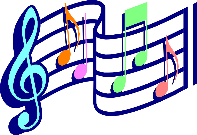 Music OpportunitiesKindergarten1st grade2nd grade3rd grade4th grade5th gradeWatch a movie with music in it. Draw some thoughts and feelings about the music. How did it make you feel at certain parts of the movie? What was taking place with the characters?Review the 4 voices: whisper, singing, speaking, and calling. Find a partner and see if they can guess which voice you are using.Compose a simple rhythm using fruit and other objects from your house. Perform your rhythm. For example: strawberries, apple,X       -XX           X-X paper towel, napkin.X -  X    - X       X  -   XPractice your Recorder for 15 minutes.Practice your Recorder for 15 minutes. Don’t forget to practice your Band/Orchestra Instrument for 15 minutes.Practice your Recorder for 15 minutes. Don’t forget to practice your Band/Orchestra Instrument for 15 minutes.Explore the 4 voices: whisper, singing, speaking, and calling. Find a partner and see if they can guess which voice you are using.Watch “Beat Go Pop” from GoNoodle. Show the beat with your body!Watch a movie with music in it. Draw some thoughts and feelings about the music. How did it make you feel at certain parts of the movie? What was taking place with the characters?Compose a simple rhythm using fruit and other objects from your house. Perform your rhythm. For example: strawberries, apple,X       -XX           X-X paper towel, napkin.X -  X    - X       X  -   XHow do you feel about performing your music in front of others? What makes you feel that way? How do you feel performing in front of your family? Friends? Journal your thoughts.How do you feel about performing your music in front of others? What makes you feel that way? How do you feel performing in front of your family? Friends? Journal your thoughts.Watch “Beat Go Pop” from GoNoodle. Show the beat with your body!Find the Brahm’s piece Hungarian Dance #6. Make a drawing of the fast and slow parts within the piece. What did you notice about your work?Watch “Beat Go Pop” from GoNoodle. Show the beat with your body!Watch “Beat Go Pop” from GoNoodle. Show the beat with your body!Watch “Beat Go Pop” from GoNoodle. Show the beat with your body!Watch “Beat Go Pop” from GoNoodle. Show the beat with your body!